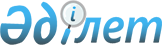 Об утверждении ставок платы за лесные пользования на участках государственного лесного фонда Туркестанской областиРешение Туркестанского областного маслихата от 13 сентября 2019 года № 42/437-VI. Зарегистрировано Департаментом юстиции Туркестанской области 8 октября 2019 года № 5203
      В соответствии с пунктом 1 статьи 587 Кодекса Республики Казахстан от 25 декабря 2018 года "О налогах и других обязательных платежах в бюджет" (Налоговый кодекс), подпунктом 2) статьи 14 Лесного кодекса Республики Казахстан от 8 июля 2003 года, пунктом 5 статьи 6 Закона Республики Казахстан от 23 января 2001 года "О местном государственном управлении и самоуправлении в Республике Казахстан" Туркестанский областной маслихат РЕШИЛ:
      1. Утвердить ставки платы за лесные пользования на участках государственного лесного фонда Туркестанской области согласно приложениям 1, 2, 3 к настоящему решению.
      2. Признать утратившим силу решение Южно-Казахстанского областного маслихата от 9 декабря 2015 года № 44/358-V "Об утверждении ставок платы за лесные пользования на участках государственного лесного фонда Южно-Казахстанской области" (зарегистрировано в Реестре государственной регистрации нормативных правовых актов за № 3510 от 5 января 2016 года, опубликовано 14 января 2016 года в газете "Южный Казахстан" № 4).
      3. Государственному учреждению "Аппарат Туркестанского областного маслихата" в порядке, установленном законодательными актами Республики Казахстан, обеспечить:
      1) государственную регистрацию настоящего решения в Республиканском государственном учреждении "Департамент юстиции Туркестанской области Министерство юстиции Республики Казахстан";
      2) размещение настоящего решения на интернет-ресурсе Туркестанского областного маслихата после его официального опубликования.
      4. Настоящее решение вводится в действие по истечении десяти календарных дней после дня его первого официального опубликования. Ставки платы за лесные пользования на участках государственного лесного фонда Туркестанской области Ставки платы за сбор и заготовку лекарственных растений, дикорастущих плодов, орехов, ягод, технического сырья, камыша и грибов на участках государственного лесного фонда Туркестанской области Ставки платы за заготовку второстепенных древесных ресурсов на участках государственного лесного фонда Туркестанской области
					© 2012. РГП на ПХВ «Институт законодательства и правовой информации Республики Казахстан» Министерства юстиции Республики Казахстан
				
      Председатель сессии

      областного маслихата

Л. Ташимов

      Секретарь областного маслихата

К. Балабиев
Приложение 1 к решению
Туркестанского областного
маслихата от 13 сентября 2019 года № 42/437-VI
п/н
Виды лесных пользований
Виды лесных пользований
Виды лесных пользований
Единица измерений
Единица измерений
Ставки платы
(МРП)
Ставки платы
(МРП)
1
2
2
2
3
3
4
4
Долгосрочное пользование (от 10 до 49 лет)
Долгосрочное пользование (от 10 до 49 лет)
Долгосрочное пользование (от 10 до 49 лет)
Долгосрочное пользование (от 10 до 49 лет)
Долгосрочное пользование (от 10 до 49 лет)
Долгосрочное пользование (от 10 до 49 лет)
Долгосрочное пользование (от 10 до 49 лет)
Долгосрочное пользование (от 10 до 49 лет)
1.
Пользование участками лесного фонда для научно-исследовательских и оздоровительных целей
Пользование участками лесного фонда для научно-исследовательских и оздоровительных целей
Пользование участками лесного фонда для научно-исследовательских и оздоровительных целей
гектар
гектар
0,0478
0,0478
1.
Пользование участками лесного фонда для историко-культурных рекреационных, туристических и спортивных целей
Пользование участками лесного фонда для историко-культурных рекреационных, туристических и спортивных целей
Пользование участками лесного фонда для историко-культурных рекреационных, туристических и спортивных целей
гектар
гектар
0,1989
0,1989
2.
Пользование участками лесного фонда для нужд охотничьего хозяйства
Пользование участками лесного фонда для нужд охотничьего хозяйства
Пользование участками лесного фонда для нужд охотничьего хозяйства
гектар
гектар
0,0957
0,0957
Краткосрочное пользование (до 1-10 года)
Краткосрочное пользование (до 1-10 года)
Краткосрочное пользование (до 1-10 года)
Краткосрочное пользование (до 1-10 года)
Краткосрочное пользование (до 1-10 года)
Краткосрочное пользование (до 1-10 года)
Краткосрочное пользование (до 1-10 года)
Краткосрочное пользование (до 1-10 года)
3.
Пользование участками лесного фонда для научно-исследовательских и оздоровительных целей
Пользование участками лесного фонда для научно-исследовательских и оздоровительных целей
Пользование участками лесного фонда для научно-исследовательских и оздоровительных целей
человеко/ день
человеко/ день
0,1
0,1
3.
Пользование участками лесного фонда для историко-культурных рекреационных, туристических и спортивных целей
Пользование участками лесного фонда для историко-культурных рекреационных, туристических и спортивных целей
Пользование участками лесного фонда для историко-культурных рекреационных, туристических и спортивных целей
человеко/ день
человеко/ день
0,1
0,1
4.
Размещение ульев и пасек
Размещение ульев и пасек
Размещение ульев и пасек
штук
штук
0,0957
0,0957
5.
Звероводства
Звероводства
Звероводства
гектар
гектар
0,1989
0,1989
6.
Огородничество, бахчеводство, садоводство и выращивание иных сельскохозяйственных культур
Огородничество, бахчеводство, садоводство и выращивание иных сельскохозяйственных культур
Огородничество, бахчеводство, садоводство и выращивание иных сельскохозяйственных культур
гектар
гектар
Определяется на уровне земельного налога (установленных базовых ставок) в соответствии со статьями 503,506 (508) с учетом требований пункта 1 статьи 510 Налогового кодекса Республики Казахстан
Определяется на уровне земельного налога (установленных базовых ставок) в соответствии со статьями 503,506 (508) с учетом требований пункта 1 статьи 510 Налогового кодекса Республики Казахстан
7.
Сенокошение:
хорошее состояние 
удовлетворительное
состояние плохое
Сенокошение:
хорошее состояние 
удовлетворительное
состояние плохое
Сенокошение:
хорошее состояние 
удовлетворительное
состояние плохое
гектар 
гектар
гектар
гектар 
гектар
гектар
0,1148
0,0861
0,0670
0,1148
0,0861
0,0670
8.
Пастьба скота
Пастьба скота
Пастьба скота
Пастьба скота
Пастьба скота
Пастьба скота
Пастьба скота
Группы животных
Крупный скот
(на 1 гектар)
Крупный скот
(на 1 гектар)
Крупный скот
(на 1 гектар)
Мелкий скот
(на 1 гектар)
Мелкий скот
(на 1 гектар)
Мелкий скот
(на 1 гектар)
Мелкий скот
(на 1 гектар)
Группы животных
Верблюд
Крупный рогатый скот
Лошадь
Молодняк крупного скота
Осел
Коза
Овца
Ставки платы за пастьбу скота (тенге)
0,0670
0,0536
0,0536
0,0268
0,0268
0,0469
0,0133Приложение 2 к решению
Туркестанского областного
маслихата от 13 сентября 2019 года № 42/437-VI
п/н
Наименования растений и плодов
Единица измерений
Вид сырья (в сухом виде)
Ставки платы (МРП)
Лекарственные растения
Лекарственные растения
Лекарственные растения
Лекарственные растения
1.
Алтей лекарственный
килограмм
корни
0,0871
2.
Барбарис
килограмм
плоды
0,2289
3.
Бессмертник песчаный (цмин)
килограмм
цветы
0,1960
4.
Боярышник кроваво-красный
килограмм
плоды
0,0740
5.
Горец почечуйный
килограмм
трава
0,1437
6.
Девясил высокий
килограмм
корни
0,0871
7.
Донник лекарственный
килограмм
трава
0,1960
8.
Душица обыкновенная
килограмм
трава
0,2158
9.
Зверебой продырявленный
килограмм
трава
0,1635
10.
Крапива двудомная
килограмм
листья
0,1960
11.
Мать и мачеха
килограмм
цветы, листья
0,1306
12.
Мята полевая
килограмм
трава
0,1306
13.
Одуванчик лекарственный
килограмм
корни
0,1742
14.
Пижма обыкновенная
килограмм
цветы
0,1306
15.
Подорожник большой
килограмм
листья
0,1306
16.
Полынь горькая
килограмм
трава
0,0982
17.
Ромашка лекарственная
килограмм
лепестки
0,1960
18.
Солодка
килограмм
корни
0,0435
19.
Тысячелистник обыкновенный
килограмм
трава
0,1504
20.
Хвощ полевой
килограмм
трава
0,1504
21.
Цистанхе солончаковая
килограмм
корни
0,0950
22.
Ферула вонючая
килограмм
корни
0,1742
23.
Череда трехраздельная
килограмм
трава
0,1176
24.
Шалфей пустынный
килограмм
листья
0,1176
Орехи и плоды
Орехи и плоды
Орехи и плоды
Орехи и плоды
25.
Шиповник собачий
килограмм
плоды
0,1742
26.
Абрикос
килограмм
плоды
0,0316
27.
Слива
килограмм
плоды
0,0316
28.
Яблоня
килограмм
плоды
0,0316
29.
Грибы
килограмм
гриб
0,0423
30.
Малина
килограмм
плоды
0,0792
31.
Облепиха крушиновидная
килограмм
плоды
0,2376
32.
Орех грецкий
килограмм
плоды
0,0831
33.
Смородина красная, черная
килограмм
плоды
0,2376
34.
Шелковица белая, черная
килограмм
плоды
0,0297
Технические сырье
Технические сырье
Технические сырье
Технические сырье
35.
Камыш
Тонна
сырье
0,0712Приложение 3 к решению
Туркестанского областного
маслихата от 13 сентября 2019 года № 42/437-VI
п/н
Наименования древесных и кустарниковых пород
Второстепенные древесные ресурсы
Единица измерения (тонна)
Ставки платы (месячный расчетный показатель)
1
Дуб, ясень
ветви
тонна
0,082
1
Дуб, ясень
листья
тонна
0,061
1
Дуб, ясень
пни
тонна
0,020
2
Вяз, клен
ветви
тонна
0,028
2
Вяз, клен
листья
тонна
0,021
2
Вяз, клен
пни 
тонна
0,007
3
Ива древовидная, тополь
ветви
тонна
0,022
3
Ива древовидная, тополь
листья
тонна
0,016
3
Ива древовидная, тополь
пни
тонна
0,005
4
Орех грецкий, фисташка
ветви
тонна
0,070
4
Орех грецкий, фисташка
листья
тонна
0,052
4
Орех грецкий, фисташка
пни
тонна
0,017 
5
Абрикос, боярышник, вишня, лох, шелковица, яблоня, прочие древесные породы
ветви
тонна
0,046
5
Абрикос, боярышник, вишня, лох, шелковица, яблоня, прочие древесные породы
листья
тонна
0,034
5
Абрикос, боярышник, вишня, лох, шелковица, яблоня, прочие древесные породы
пни
тонна
0,011
В соответствии с пунктом 3 статьи 587 Налогового кодекса Республики Казахстан к ставкам платы в зависимости от расстояния Лесосечной зоны от дорог общего пользования применяются следующие коэффициенты:
До 10 км-1,30; до 40,1-60 км-0,75; свыше 100 км -0,30.
До 10,1-25 км-1,20; до 60,1-80 км-0,55;
До 25,1-40 км-1,00; до 80,1-100 км-0,40;
В соответствии с пунктом 3 статьи 587 Налогового кодекса Республики Казахстан к ставкам платы в зависимости от расстояния Лесосечной зоны от дорог общего пользования применяются следующие коэффициенты:
До 10 км-1,30; до 40,1-60 км-0,75; свыше 100 км -0,30.
До 10,1-25 км-1,20; до 60,1-80 км-0,55;
До 25,1-40 км-1,00; до 80,1-100 км-0,40;
В соответствии с пунктом 3 статьи 587 Налогового кодекса Республики Казахстан к ставкам платы в зависимости от расстояния Лесосечной зоны от дорог общего пользования применяются следующие коэффициенты:
До 10 км-1,30; до 40,1-60 км-0,75; свыше 100 км -0,30.
До 10,1-25 км-1,20; до 60,1-80 км-0,55;
До 25,1-40 км-1,00; до 80,1-100 км-0,40;
В соответствии с пунктом 3 статьи 587 Налогового кодекса Республики Казахстан к ставкам платы в зависимости от расстояния Лесосечной зоны от дорог общего пользования применяются следующие коэффициенты:
До 10 км-1,30; до 40,1-60 км-0,75; свыше 100 км -0,30.
До 10,1-25 км-1,20; до 60,1-80 км-0,55;
До 25,1-40 км-1,00; до 80,1-100 км-0,40;
В соответствии с пунктом 3 статьи 587 Налогового кодекса Республики Казахстан к ставкам платы в зависимости от расстояния Лесосечной зоны от дорог общего пользования применяются следующие коэффициенты:
До 10 км-1,30; до 40,1-60 км-0,75; свыше 100 км -0,30.
До 10,1-25 км-1,20; до 60,1-80 км-0,55;
До 25,1-40 км-1,00; до 80,1-100 км-0,40;